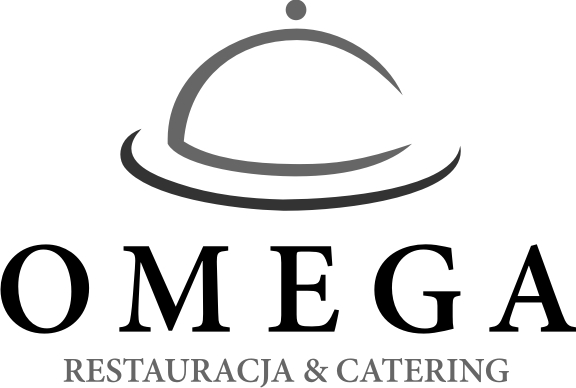 Menu WeselneStaropolskie przywitanie chlebem i soląLampka SzampanaObiadZupaRosół z makaronemDania główneKotlet imperialRoladki wieprzowe z nadzieniem serowo ziołowymPierś kurczaka nadziewana serem brieKotlet devolayFaszerowane udko z kurczaka w miodowej marynacieZrazy w chlebkach po staropolskuKarkówka marynowana z pieczarkami i masłemDodatkiZiemniaki z wodyFrytkiPyzySos pieczeniowySurówka z warzyw mieszanychSurówka z marchewki i jabłkaBuraczki DeserPuchar lodowyMix ciast (sernik puszysty, ciasto z galaretką, jabłecznik)Kawa, herbata,Zimny bufetSchab ze śliwkąFileciki z kurczaka na ananasieSchab pieczony w otulinie ziołowejSzparagi w szynceRolada z kurczaka nadziewana masą orzechowo-grzybowąRyba po greckuRyba w delikatnej  galarecie koperkowejSałatka greckaSałatka RejentowejSałatka curryDodatkiPieczywo mieszaneMasło, Sos czosnkowo-ziołowyDodatkowa atrakcja kulinarna:(serwowana ok. 22:30; Koszt 500-600zł)Szynka pieczona z jałowcem podawana z ziemniaczkamii sosem chrzanowo koperkowymTort weselny piętrowy (ok. 24.00) – dodatkowo płatny ok. 40zł kg lub we własnym zakresieSmaki do wyboru( gruszkowy, węgierski, truskawkowy, śmietankowy, cappuccino, orzechowy)Kolacja ciepła ok. 2:00 w nocy (1 porcja + barszcz)Barszcz czystyStrogonov wieprzowySzaszłyki drobioweWoda mineralna, napoje owocowe – bez ograniczeńKawa, herbata – bez ograniczeńDla każdego gościa przewidziane jest ok. 3 porcje z poszczególnych kategorii dań (obiad, deser, zimny bufet)KOSZT PRZYJĘCIA: 160zł / osobaW trakcie przyjęcia lokal jest zamknięty dla gości indywidualnych.Do dyspozycji gości jest bezpłatny parking strzeżony bezpośrednio przy budynku.